Румянцев Виктор НиколаевичРодился 25 января 1918г. в Куйбышевская обл., Майнский р-н, с. Майна. 25 апреля 1939г. был призван на прохождение военной службы. Место призыва Звениговский РВК, Марийская АССР, Звениговский р-н. Служил в 22 гв. осапб 6 гв. мк 4 гв. ТА 1 УкрФ ( 22 гв. осапб, 6 гв. мк, 4 гв. ТА, 1 УкрФ ) Медаль «За отвагу»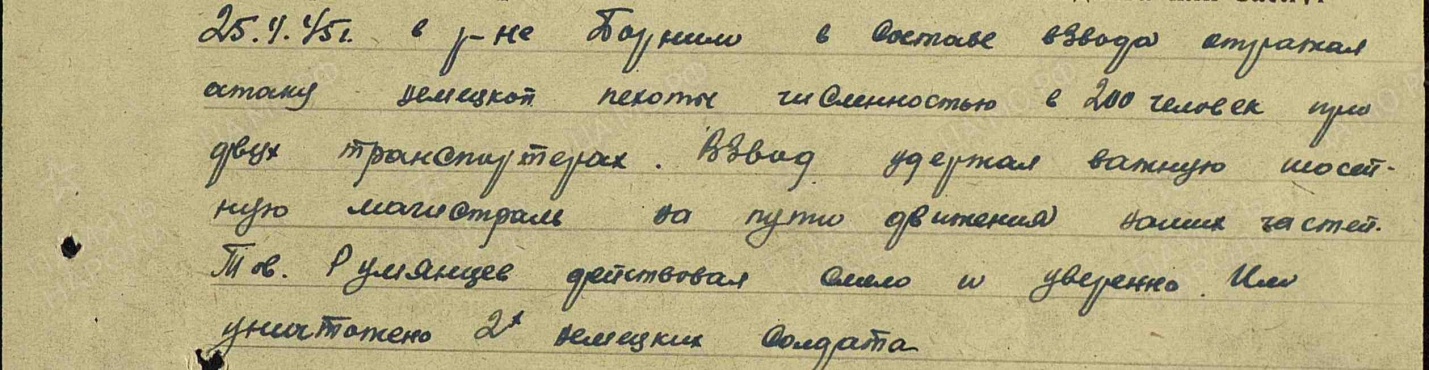 Орден Славы III степени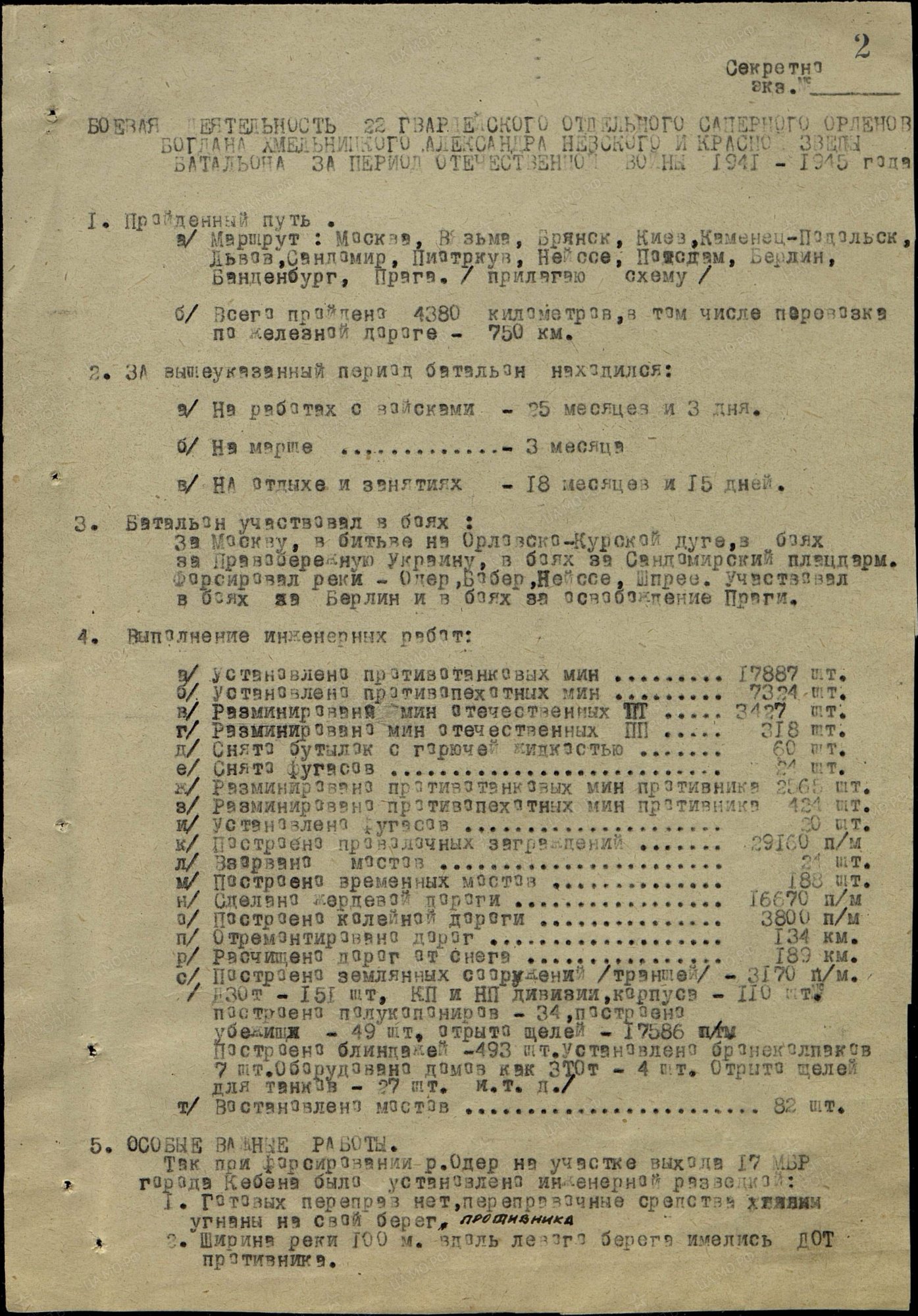 Приказ подразделения№: 32 от: 15.05.1945Издан: 6 гв. мк 4 гв. ТА 1 Украинского фронтаАрхив: ЦАМОФонд: 33Опись: 690306Ед.хранения: 1967№ записи: 45130931Приказ подразделения№: 5 от: 07.02.1945Издан: 6 гв. мк 4 ТА 1 Украинского фронтаАрхив: ЦАМОФонд: 33Опись: 686196Ед.хранения: 198№ записи: 21566174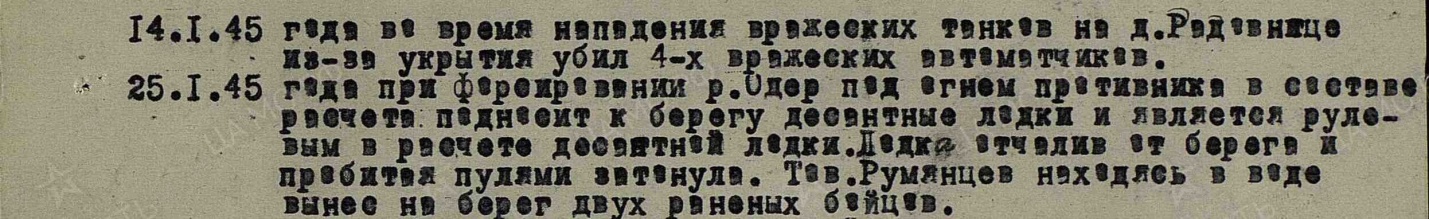 